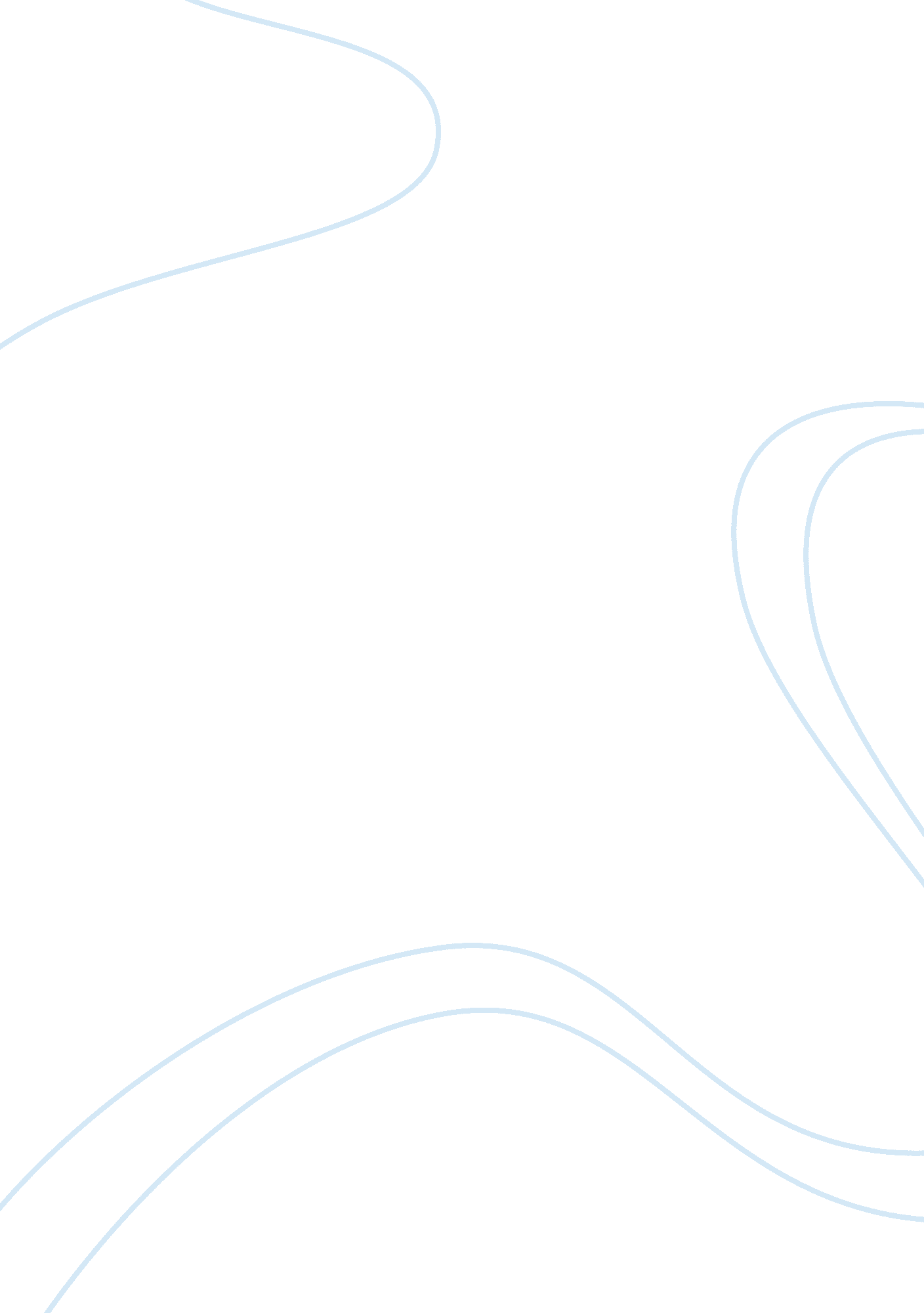 Recruitment and selection process definition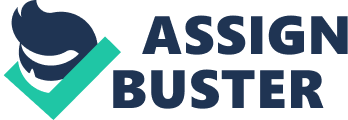 Definition: The procedure of sourcing and testing possible campaigners that portions similar values and beliefs aligned with the administration along with the desired cognition. accomplishments and experience to aptly carry through the defined occupation descriptions and specifications. Note: Brief overview of the map Aim: “ Recruitment is the procedure of pulling. showing. and choosing employees for an organisation. ” Stages of enlisting: occupation analysis. sourcing. showing and choice. and on-boarding Job analysis: involves finding the different facet of a occupation through occupation description and occupation specification Job description: occupation function within an administration and lists the chief undertakings and duties Job specification: high spots the features a campaigner needs for a station and the coveted qualities Sourcing: Attracting or placing campaigners internally or externally through advertizement ( i. e. enlisting bureaus. establishments. internet…etc ) Screening and choice: assessing possible campaigners. specifically. relevant accomplishments. cognition. aptitude. makings. and educational or job-related experience. Screening can be achieved by measuring sketchs and occupation applications. interviewing. and job-related or behavioral proving On-boarding/induction: procedure of assisting new employees become a productive member of an administration Job Analysis: A occupation analysis is a systematical procedure where information sing a occupation vacancy. specifically its responsibilities and duties every bit good as the cognition. accomplishments and abilities required. are collected to explicate a occupation description and occupation specification tailored to the organisation’s specific demands. Job Description: The aim of a occupation description is to efficaciously “ increase single and organizational effectiveness” by alining the day-to-day responsibilities and duties of an employee with the overall mission. vision and value statement of the administration ( paraphrased ) . Job Specification: A occupation specification. sometimes referred to as employee specification. is a written statement sketching the specific demands demanded by an administration including but non limited to features. traits and makings that a possible campaigner must possess to be considered for the place. Screening and choice: hypertext transfer protocol: //www. boundless. com/management/textbooks/boundless-management-textbook/human-resource-management-7/core-functions-of-human-resource-management-58/employee-recruitment-288-3970/ Screening and choice is the procedure of measuring the employees who apply for the occupation. The appraisal is conducted to understand the relevant accomplishments. cognition. aptitude. makings. and educational or job-related experience of possible employees. Methods of testing include measuring sketchs and JOB APPLICATIONS. interviewing. and job-related or behavioural testing. hypertext transfer protocol: //www. zeepedia. com/read. php? selection_initial_screening_advantages_of_successful_screening_human_resource_management & A ; b= 33 & A ; c= 18 Selection is the procedure of taking from a group of appliers those persons best suited for a peculiar place. Most directors recognize that employee choice is one of their most hard. and most of import. concern determinations. This procedure involves doing a judgement -not about the applier. but about the tantrum between the applier and the JOB by sing cognition. accomplishments and abilities and other features required to execute the occupation Selection processs are non carried out through standard form and stairss in this. Choice Procedure: Choice is the procedure of taking from a group of appliers those persons best suited for a peculiar place.· Selection Criteria: Largely the choice of applicant depends upon the undermentioned factors or standards. 1. Education2. COMPETENCIES3. Experience4. SKILLS AND ABILITIES5. PERSONNAL CHARECTRISTICSApplicant who is best tantrum should be hired alternatively of engaging a individual with excess ordinary accomplishments it means right individual for right occupation should be hired individual who is over or under qualified for the peculiar occupation will non be able to set in the organisation. Typically selection procedure consists of the undermentioned stairss but it is non necessary that all organisation go through all these stairss as per demand of the organisation some stairss can be skipped while executing the choice procedure. 1. Initial Screening2. Application Blank3. Pre-employment Testing· General Intelligence Trials· Aptitude Trials· Personality and Interest Trials· Achievement Trials· Honesty Trials4. Interview· Structured Interview· Unstructured Interview· Mixed Interview5. Background Checks6. Conditional occupation offer 